GOOD KIDS GLOSSARY OF TERMS4.2 average: Most high schools judge high school grade point averages (GPAs) on a 4.0 scale. Being above a 4.0 is a sign of getting above an A in every graded course. 7-11: An often 24 hour convenience store known for its snacks, Slurpees (flavored slushies), and Big Gulps (an extremely large cup and surprisingly cheap cup of soda). Seen here: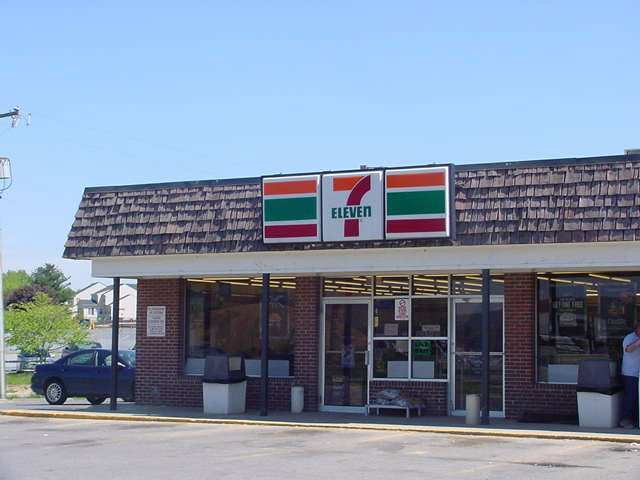 Absofuckinglutley: Another way of saying absolutely, but with more emphasis.Abstraction: (n.) 1. The quality of dealing with ideas rather than events; 2. Freedom from representational qualities in art.Acting the fool: According to Urban Dictionary: 1) To be “that” guy at a party; 2. Being totally unreasonable; 3) Acting foolishly.Amazeballs: A term popularized by Hollywood blogger Perez Hilton—just another way to say amazing.	America’s Funniest Home Videos: America's Funniest Home Videos (often simply abbreviated to AFHV or its on-air abbreviation AFV) is an American reality television program airing on ABC, which features humorous homemade videos that are submitted by viewers. Most funny moments involve people tripping or falling down or getting hit in the genitals unintentionally.	Ax to grind: An idiom meaning to have something to complain about. 	Anna Nicole Smith: An American model, actress, and television personality. Smith first gained popularity in Playboy, winning the 1993 Playmate of the Year. Her highly publicized second marriage to J. Howard Marshall resulted in speculation that she married the octogenarian mainly for his money, which she denied. Following Marshall's death, Smith began a lengthy legal battle over a share of his estate. Smith died on February 8, 2007 in a Hollywood, Florida hotel room as a result of an overdose of prescription drugs.	AP English: AP is an acronym for Advanced Placement. These courses are meant to get high school students prepared for college courses. If they take the AP exam for their subject area at the end of the year and earn a high enough score, they can test out of some general education courses in colleges.	Asking for it: Meaning to persist with actions or an attitude despite the probability that it will cause trouble. This is often used by people to hold victims of rape accountable for their sexual assault experiences.	Awesome: Just another way to say cool or great.	Backspace: (n.) 1. A key on a typewriter or computer keyboard that causes the carriage or cursor to move backward; 2. A device on a video recorder or camcorder that produces a slight backward run between shots to eliminate disturbance caused by the interruption of the scanning process. (v.) to move a typewriter carriage or computer cursor back one or more spaces	Banging: (adj.) when someone or something is extremely good, tasty, hot, great, awesome, etc.; (v.) to have sexual intercourse.	Beat: According to Urban Dictionary: extremely ugly or tired looking.	Big Gulps: See 7-11 for full description. Seen here: 	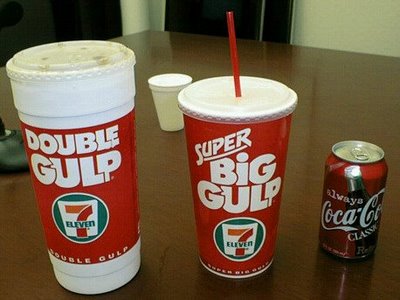 Bimbos: See whore.	Bitch: According to Webster’s Dictionary: (n.) 1. A female dog; 2. A lewd or immoral woman; a malicious, spiteful, or overbearing woman—sometimes used as a generalized term of abuse; 3. Something that is extremely difficult, objectionable, or unpleasant; 4. A complaint. (v.) to complain about something in a repeated and annoying way.	Bland as a piece of toast: a way of saying that someone or something is very boring.	Blitzed: Being very highly intoxicated.	Blogosphere: Personal websites and blogs collectively interconnected. 	Blow the whistle: To inform on a person or organization engaged in an illicit activity.	Call of Duty: (commonly shortened to CoD), it is a first-person and third-person shooter video game franchise. The series began on the PC, and later expanded to consoles and handhelds.	Charged word: meaning a word with a lot of deep and emotional meaning; a word with heavy connotations.	Cheesy: (adj.) Trying too hard, unsubtle, and inauthentic. Specifically that which is unsubtle or inauthentic in its way of trying to elicit a certain response from a viewer, listener, audience, etc. Celine Dion is cheesy because her lyrics, timbre, key changes, and swelling orchestral accompaniment telegraph 'I want you to be moved' instead of moving you.	CNN: The abbreviation for the Cable News Network, a basic cable and satellite television channel. It was the first TV channel to provide 24-hour news coverage and the first all-news TV channel in the US.	Cock tease: derisive sexual slang used to describe a woman who acts in a sexual manner to seduce men without actually fulfilling the sexual actions.	Contour my cheeks: A process of using blush, bronzers, and other make up products to highlight and shape the look of a person’s cheekbones. Highlights seen here: 	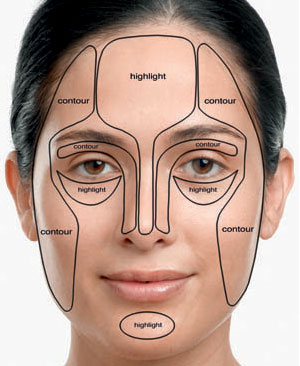 Convicted: To declare (someone) to be guilty of a criminal offense by the verdict of a jury or the decision of a judge in a court of law.	Crazy: (adj.) 1. Full of cracks or flaws; crooked, askew. 2. Mad or insane; erractic; out of the ordinary. 3. Distracted with desire or excitement; absurdly fond; passionately preoccupied.	Crushing: In this case, a synonym for dominating or doing something extremely well.	Cursor: a movable indicator on a computer screen identifying the point that will be affected by input from the user, for example showing where typed text will be inserted.	Date v. Hook up: Dating tends to be seen now as more serious while hook ups are short encounters, often one-night stands.	Deactivate: To make something inactive by disconnecting or destroying it. In this case, getting rid of personal accounts on websites.	Defensive lineman: Football players who make up the defensive line. Often very large and buff.	Degraded: (adj.) 1. Treated or regarded with contempt or disrespect; 2. Reduced in quality, inferior.	Delete: (v.) To remove or obliterate (written or printed matter), especially by drawing a line through it or marking it with a delete sign. (n.) A command or key on a computer that erases text.	Dive bar: A dive bar is an informal bar or pub. Such bars are sometimes referred to as neighborhood bars, where local residents gather to drink and socialize. Individual bars may be considered to be disreputable, sinister, or even a detriment to the community.	Division 1: D-I schools include the major collegiate athletic powers, with larger budgets, more elaborate facilities, and more athletic scholarships than Divisions II and III as well as many smaller schools committed to the highest level of intercollegiate competition.	Do my eyes: Put on eye make-up (eyeliner, eye shadow, mascara, etc.). Steps seen here: 	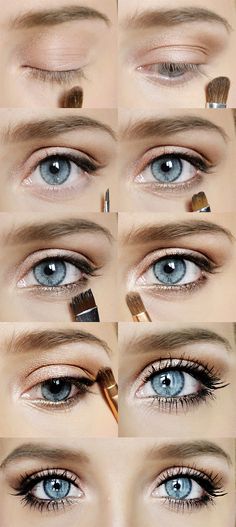 Donkey Kong: an arcade game released by Nintendo in 1981. It is an early example of the platform game genre, as the gameplay focuses on maneuvering the main character across a series of platforms while dodging and jumping over obstacles. 	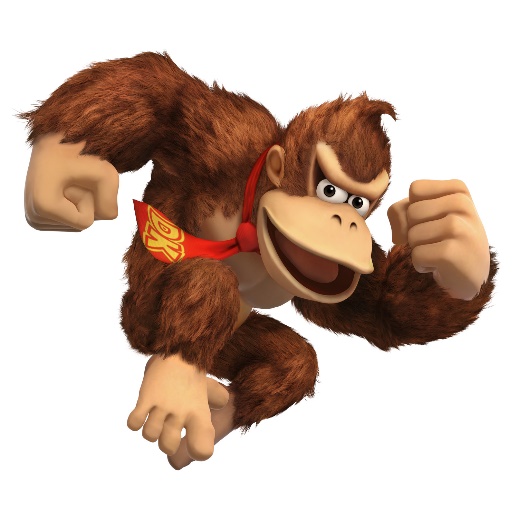 Doom: Another game, originally only on the computer, that was one of the first to introduce the classic First-Person Shooter (FPS) style of gameplay. 	Douchey: (adj.) 1. Characteristic traits of a douchebag’s attire or life; 2. Describing actions that would lead someone to think that you are a douchebag. The term "douchebag" generally refers to a male with a certain combination of obnoxious characteristics related to attitude, social ineptitude, public behavior, or outward presentation.	Dumb: (adj.) 1. Lacking the human power of speech, sometimes used offensively; 2. Temporarily unable to speak; 3. Not expressed in uttered words; 4. Silent; 5. Lacking some usual attribute or accompaniment; 6. Lacking intelligence, stupid; 7. Not having the capability to process data.	Earlybird: An Instagram filter that adds Vignette corners, warm temperature, and sepia tint to photos. Seen here: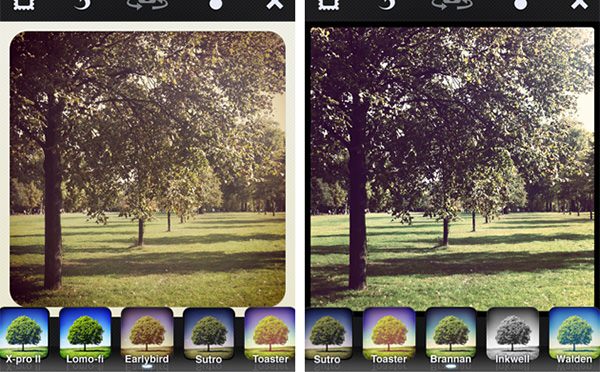 Elks lodge: The Elks are an American fraternal order and social club. Elk lodges are members only buildings for their community.	Emo: a style of rock music resembling punk but having more complex arrangements and lyrics that deal with more emotional subjects.	Encryption: Encryption is the most effective way to achieve data security. To read an encrypted file, you must have access to a secret key or password that enables you to decrypt it. Unencrypted data is called plain text; encrypted data is referred to as cipher text.	Enlightenment: 1. the state of having knowledge or understanding : the act of giving someone knowledge or understanding; 2. a final spiritual state in Buddhism marked by the absence of desire or suffering.	Epic: According to Urban Dictionary: (adj.) Awesome, kickass, or otherwise positive. Can be used to refer to anything but is usually referring to a particular event or action. The most common usages are "epic win" or "epic failure," and some prefer to type it in all caps. Occasionally people use the phrase "Epic ___" as a stand-alone sentence or phrase, always following a story about something considered Epic.	Epic fail: Complete and total failure when success should have been reasonably easy to attain.	Everclear: A brand of inexpensive vodka with a high alcohol content.	Facebook: A popular free social networking website that allows registered users to create profiles, upload photos and video, send messages and keep in touch with friends, family and colleagues.	Fight Club: Fight Club is a 1999 film based on the 1996 novel of the same name by Chuck Palahniuk. The film was directed by David Fincher and stars Brad Pitt, Edward Norton, and Helena Bonham Carter. Norton plays the unnamed protagonist, an "everyman" who is discontented with his white-collar job. He forms a "fight club" with soap maker Tyler Durden, played by Pitt, and they are joined by men who also want to fight recreationally. 	Filter: An image filter in the popular Instagram mobile app that lets users snap a photo and change its appearance before sending it to a social networking site.	Final Fantasy: a media franchise developed and owned by Square Enix (formerly Square). The franchise centers on a series of fantasy and science fantasy role-playing video games (RPGs), but includes motion pictures, anime, printed media, and other merchandise. The video game series has since branched into other genres such as tactical role-playing, action role-playing, massively multiplayer online role-playing, racing, third-person shooter, fighting, and rhythm.	Firewalls: In this context, a part of a computer system or network that is designed to block unauthorized access while permitting outward communication.	Flunking out: Also known as failing out of a class. 	Football drills: these are movements done in football practice to improve speed, agility, strength, teamwork, passing, catching, and defending. Some drills can be seen here: https://www.youtube.com/watch?v=0LCHFy7LQ-w  	For the win: In gaming parlance, a choice or strategy that should guarantee victory.	Forever 21: A popular clothing store with fashions often aimed towards twenty-somethings, teens who want to appear older, and thirty-somethings who want to appear younger.	Fork in the Road: A metaphor for a deciding moment in life or history when a major choice of options is required.	Fox News: An American basic cable and satellite news television channel that is owned by the Fox Entertainment Group subsidiary of 21st Century Fox. This particular channel is well known for its politically conservative positions.	Freak out: (v.) 1. To get nervous; 2. To be temporarily unsure of one’s self; 3. To get openly and visibly upset.	Freaks: (n.) 1. A term that is a 'catch-all' to describe anyone who they may believe isn't mainstream; 2. A person (usually a female) who is really kinky or will do every form of sexual act; 3. Weird or unusual; different—meant offensively.	Free pass: In this context, used to describe an allowed discretion.	Fresh: (adj.) something brand new and highly attractive. Also used to refer to anything highly approved by someone.	Fuck me pumps: According to Urban Dictionary, these are high-heeled pumps with a three inch or higher stilleto heel. Usually some really bright color to get your attention. Maybe shiny vinyl or glittery. Accentuates the leg. Not usually removed during sex.	Fucked up: According to Urban Dictionary: 1. A level of status. Typically used in reference to being physically, mentally, morally/aesthetically, performance-wise, or even theoretically damaged in some way. It, in and of itself has many gradient levels, such as 'slightly fucked up', or 'extremely fucked up', but all versions have to do with describing the level of damage; 2. To be extremely intoxicated on drugs or alcohol; 3. Something crazy, weird, or not right; 4. Describes action or situation that conflicts with logic or certain expectations. Often used in place of the word "Wrong" or the phrase "not right". However, the phrase "Fucked up" is unburdened by any idea of absolute rightness or wrongness. Whereas describing an action or situation as wrong in this manner may imply some sort of anomaly in an assumedly perfect universe, a situation described as fucked up can be viewed merely as the product of a Universe that is just fucked up in general; 5. To fuck someone up can also mean to beat them up, to attack with force meaning to harm, injure, or maim. 	Geeks: According to Urban Dictionary: Not to be confused with Nerd. A geek does not have to be smart, a Geek is someone who is generally not athletic, and enjoys Video Games; Comic Books; being on the internet, and etc. According to Webster’s Dictionary: (n.) 1. An unfashionable or socially inept person; 2. A carnival performer who performs wild or disgusting acts.	Girls Gone Wild: A series of semi-pornographic videos often taped on Spring Breaks where drunken college girls are persuaded to show their breasts to the camera.	Goes postal: a slang term meaning that someone becomes extremely and uncontrollably angry, often to the point of violence, and usually in a workplace environment.	Golden boy: The person whom appears to have an untarnished record of any kind. Most people considered a "golden boy" actually do have many flaws and are not what they appear. They are often publicly favored and well-liked.	Good kids: According to Urban Dictionary: (n.) anyone who does bad things without being noticed. Often teens who are adept and innovative at avoiding getting caught when getting into trouble. This phrase is often used by shocked parents, friends, or community members to describe a young person who has committed a crime—it is a way for these people to feel unaccountable for the actions of the youth.		Grand slam: In this context, it is a way of using baseball terminology to imply that someone is going to “score” (have sex).	Grand Theft Auto: Often abbreviated as GTA, Grand Theft Auto is an action-adventure video game series published by Rockstar Games. The name of the series is derived from a term referring to motor vehicle theft. Gameplay focuses on an open world where the player can choose missions to progress an overall story, as well as engaging in side activities, all consisting of action-adventure, driving, third-person shooting, occasional role-playing, stealth, and racing elements. The series has gained controversy for its adult nature and violent themes. The series focuses around many different protagonists who attempt to rise through the ranks of the criminal underworld, although their motives for doing so vary in each game. 	Groupie: Similar to a Selfie, a Groupie is a photograph that one has taken of oneself amongst a group of other people, typically very close up and taken with a smartphone or webcam and shared through social media.	Halo: A best-selling military science fiction first-person shooter video game franchise created by Bungie and now managed and developed by 343 Industries, a subsidiary of Microsoft Studios. The series centers on an interstellar war between humanity and a theocratic alliance of aliens known as the Covenant.	Hammered: (adj.) a slang term for being very heavily inebriated. An inebriation scale: Sober -> Tipsy -> Drunk -> Hammered -> Shitfaced.	Harsh: (adj.) 1. Unpleasantly rough or jarring to the senses; 2. Cruel or severe.	Hashtag: (on social media sites such as Twitter) a word or phrase preceded by a hash or pound sign (#) and used to identify messages on a specific topic. To put it simply, a hashtag is simply a way for people to search for tweets that have a common topic and to begin a conversation. For example, if you search on #LOST (or #Lost or #lost, because it's not case-sensitive), you'll get a list of tweets related to the TV show. What you won't get are tweets that say "I lost my wallet yesterday" because "lost" isn't preceded by the hashtag.	Head in the game: A colloquial way of telling someone to stay focused. Also an annoyingly catchy song from the popular High School Musical franchise seen here: https://www.youtube.com/watch?v=G--VfuI0fNs 	Head up your ass: According to Urban Dictionary: 1. The condition of being absolutely oblivious to surroundings; 2. Acting like an asshole.	High: In this particular context, it refers to an excited, euphoric, calm, or stupefied state produced by or as if by a drug (most commonly marijuana).	Hit that: Slang term for having sexual intercourse.	Hits: In this context, a hit refers to the retrieval of any item, link, page, video, image, etc., from a web server of any kind. The more hits an image has, the more people who have looked it up and/or seen it.	Ho: A synonym for whore. This is most often used to refer to a prostitute or used as a derogatory term for a woman.	Hook up: 1. To give or receive a good or service as a favor (to give someone the hook up); 2. To make out with someone; 3. To have sex with someone.	Hooker: See whore.	IDK: Acronym meaning “I don’t know.”	IHop: An acronym for the International House of Pancakes—a popular restaurant where breakfast is served all day.	Incriminating: To make someone appear guilty of a crime or wrongdoing; to strongly imply the guilt of someone.	Indicted: To formally accuse of or charge with a serious crime.	Indignation: Anger or annoyance provoked by what is perceived as unfair treatment.	Instagram: An online photo sharing social Web service that lets you share your life with friends through a series of pictures captured with a mobile device.	Instagrammed: To take photos and or post images using the Instagram app on a mobile phone.	Jackass: (n.) 1. A male donkey; 2. A stupid person.	Jam: Referring to something (often music) that a person is particularly fond of.	Jello shots: an alcoholic beverage consisting of liquor incorporated into sweetened gelatin dessert and chilled in a small container.	Karma: (In Hinduism and Buddhism) the sum of a person’s actions in this and previous states of existence, viewed as deciding their fate in future existences.	Keep it classy: meaning to remain 1. Stylish and elegant; 2. Not crude, disgusting, dirty, or depressing; 3. A deeper, more meaningful word for “cool.” This is often said sarcastically—implying that the person it is directed towards is the exact opposite of classy.	Keg: a small barrel, especially one of less than 30 gallons or (in the UK) 10 gallons—often filled with beer for large parties.	Knocked up: To get pregnant, most often on accident.	Koan: In Zen Buddhism, a brief paradoxical statement or question used as a discipline in meditation. The effort to solve a koan is designed to exhaust the analytic intellect and the will, leaving the mind open for response on an intuitive level. There are about 1,700 traditional koans, which are based on anecdotes from ancient Zen masters. They include the well-known example “When both hands are clapped a sound is produced; listen to the sound of one hand clapping.”	Kodak moment:  often used to refer to a moment that is captured or should be captured in a photo. 	Konk out: 1. To get knocked out; 2. To pass out or fall asleep.	Kylie’s question marks on page 8: The high rising terminal (HRT), also known as uptalk, upspeak, rising inflection, or high rising intonation (HRI), is a feature of some accents of English where declarative sentences are uttered with rising intonation. This is commonly seen in the speech patterns of many Generation Y females. A great video about Upspeak and Creaky Voice (or Vocal Fry) can be seen here: https://www.youtube.com/watch?v=hjKMNyZ2oTc 	Lame brain: See lame.	Lame: Just another way to say uncool.	Lame-o: Synonym for lame.	Lawyer up: To get a lawyer.	Lemming: In this case, referring to a person who unthinkingly joins a mass movement.	Like yesterday: Used in this case to emphasize how quickly something should be done, highlighting that it is an entirely overdue action. 	Live tweeting: To post comments about (an event) on Twitter while the event is taking place.	Loaded: Another synonym for drunk.	Loo: British slang for bathroom.	Losers: According to Webster’s Dictionary: (n.) 1. Someone or something that loses a game, contest, etc; 2. Someone who is harmed or put in a worse position as the result of something; 3. A person who is not successful, attractive, etc.	Low-key: Not elaborate, showy, or intensive; modest or restrained.	Lutheran Church that looks like a space ship: There is a Lutheran church in Mt. Pleasant, WI that is affectionately known as Space Ship Church (seen in the image below). Most churches with similar facades were built in the mid-1970s during a time where architectural structures attempted to look more futuristic.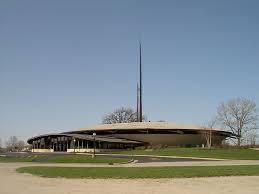 Main drag: The main street of a town.	Mean as a pit viper: a way of saying that someone is incredibly mean and dangerously venomous (metaphorically).	Messed up: Another synonym for being intoxicated with alcohol and/or other drugs.	Microcosm: A community, place, or situation regarded as encapsulating in miniature the characteristic qualities or features of something much larger.	Mini malls: A shopping mall containing a relatively small number of retail outlets and with access to each shop from the outside rather than from an interior hallway.	Morrissey: Steven Patrick Morrissey, commonly known by his last name, Morrissey, or Moz, is an English singer and lyricist. He rose to prominence in the 1980s as the lyricist and vocalist of the rock band The Smiths. The band were highly successful in the United Kingdom but broke up in 1987, and Morrissey began a solo career, making the top ten of the UK Singles Chart on ten occasions. His first solo album, 1988's Viva Hate, entered the UK albums chart at number one. Morrissey is widely regarded as an important innovator in the indie music scene; his lyrics have been described as "dramatic, bleak, funny vignettes about doomed relationships, lonely nightclubs, and the burden of the past and the prison of the home."	MSNBC: An American basic cable and satellite channel that provides news coverage and political opinion on current events. It is owned by the NBCUniversal News Group, a unit of the NBCUniversal Television Group division of NBCUniversal. Its name was derived from the most common abbreviations for Microsoft and the National Broadcasting Company. This particular channel is well known for its politically progressive leanings. 	News Flash: A term commonly used to point out something the speaker feels is obvious information. It can also refer to an urgent or immediate item of news, especially an announcement that interrupts regular media programming.	Nifty: (adj.) 1. Particularly good, skillful, or effective; 2. Fashionable, stylish.	Normal people:  Meaning average, cool, known, and somewhat conformist people.	Not the sharpest tool in the shed: A way of saying that someone isn’t very intelligent.	Oblivion: The state of being unaware or unconscious of what is happening.	OJ’s wife: Referring to Nicole Brown Simpson: The O. J. Simpson murder case (officially the People of the State of California v. Orenthal James Simpson) was a criminal trial held at the Superior Court in Los Angeles County, California. The former professional football star and actor O. J. Simpson was tried on two counts of murder after the deaths of his ex-wife, Nicole Brown Simpson, and waiter Ronald Lyle Goldman, in June 1994. The case has been described as the most publicized criminal trial in American history. Simpson was acquitted after a trial that lasted more than eight months.	Old Navy: A popular clothing and accessories store owned by Gap Inc.	Old-fashioned phone receiver/ring: Seen and heard here respectively: https://www.youtube.com/watch?v=lLa5A0r5KGI and https://www.youtube.com/watch?v=RthSBUaKjes Omega dog: “Alpha dog” is the term used to define the leader of the pack, the top member of the group. “Omega dog” is the opposite—the person at the bottom of the totem pole. Alpha is the first letter in the greek alphabet, omega is the final letter.OMfuckingG: A slightly more emphatic version of OMG.	OMG: Acronym for “Oh my god,” usually used in surprise, shock, anger, or during moments of some other heightened emotion.	Over her: To be tired of someone to the point of no longer caring about them.	Paradox: (n.) 1. Something (such as a situation) that is made up of two opposite things and that seems impossible but is actually true or possible; 2. Someone who does two things that seem to be opposite to each other or who has qualities that are opposite; 3. A statement that seems to say two opposite things but that may be true.	Pic stitch: A popular app on the iPhone used to make a mosaic of your personal pictures to post on your Instagram. Seen here: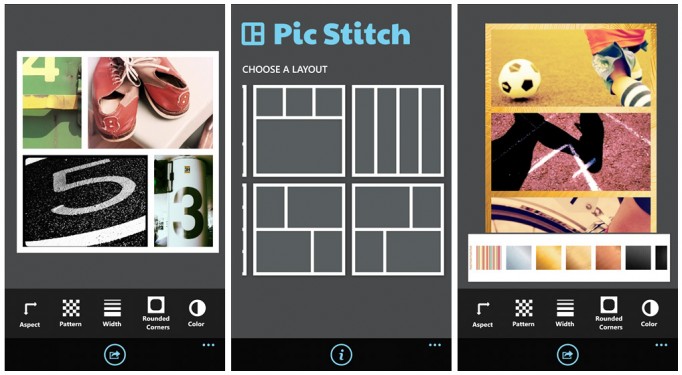 Pie hole: a slang term for mouth.	Pinkie swear: To pinky swear, or make a pinky promise, is the entwining of the little fingers ("pinkies") of two people to signify that a promise has been made.	 Seen here: 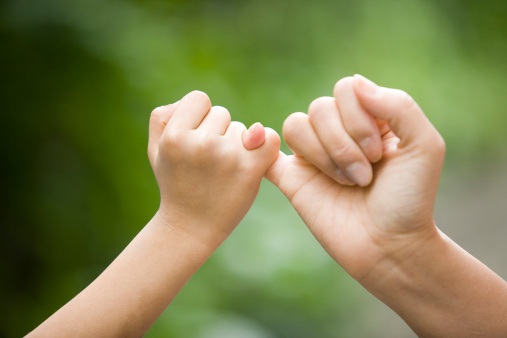 Playah: Also known as player. According to Urban Dictionary: a male who is skilled at manipulating ("playing") others, and especially at seducing women by pretending to care about them, when in reality they are only interested in sex.	Porn: Shortened term for pornography.	Post: in this instance, it refers to a comment, image, link, or video made public through various internet sites—most often on Facebook.	PowerPoint: a software package designed to create electronic presentations consisting of a series of separate pages or slides.	Press charges: To accuse someone formally of a crime so that they can be brought to trial.	Protocol: The official procedure or system of rules governing affairs of state or diplomatic occasions.	Punch: See trashcan punch.	Quaint: Attractively unusual or old-fashioned.	Queen bee: An idiom meaning a woman who has a dominant or controlling position in a particular group or sphere.	Rack: In this case, meaning breasts.	Randoms: In this case, people unknown to or uncool in the eyes of the person speaking.	Rape kit: Following a sexual assault, the victim has the option to go to the hospital to have a forensic examination by a trained professional. During a forensic medical exam, a sexual assault evidence collection kit (or rape kit) may or may not be used. The evidence kit affords the opportunity to collect any DNA that may have been left by the suspect. The kit is filled with tools that may be used by the examiner for evidence collection during the forensic medical exam. The exam will most likely begin with the examiner obtaining a complete and thorough medical history from the victim. The medical forensic exam also involves a head to toe physical examination, which includes the genital area. This may also include: Collection of blood, urine, hair and other body secretion samples, Photo documentation, Collection of the victim’s clothing, especially undergarments, and Collection of any possible physical evidence that may have transferred onto the victim from the rape scene.	Rape: According to Webster’s Dictionary: (n.) unlawful sexual intercourse or any other sexual penetration of the vagina, anus, or mouth of another person, with or without force, by a sex organ, other body part, or foreign object, without the consent of the victim. An act of plunder, violent seizure, or abuse; violation. 	Red hot mess: According to Urban Dictionary: A person or thing that is spectacularly unsuccessful or disordered; the state of being in complete disarray while still maintaining the ability to be slightly attractive. 	Regionals: An athletic contest involving competitors from a particular region.	Remedial English: Remedial courses are designed for students who are experiencing learning difficulties.	Reposted: A post, message, link, image, etc. that has been posted more than once.	Resident Evil: A horror fiction video game based media franchise created by Shinji Mikami and owned by the video game company Capcom. The overarching plot of the series focuses on multiple characters and their roles in recurring outbreaks of zombies and other monsters, initially due to the release of the T-virus, a biological weapon created by the fictional Umbrella Corporation.	Residue: (n.) 1. A small amount of something that remains after the main part has gone, been taken, or used; 2. A substance that remains after a process such as combustion or evaporation.	Retarded: A term that was used in the past to describe a person with an intellectual or developmental disability. Since then, it has morphed into a slang word to mean things like “stupid” or “idiotic.” This term is now generally considered hurtful and politically incorrect to use in any situation.	Retweeted: (v.) On the social media site Twitter, this refers to a repost or a forward (a message posted by another user); (n.) a reposted or forwarded message on Twitter.	Rock star: (n.) 1. Someone who can stay up and party all night long and then wake up and take care of business in the morning; 2. An energy drink made in Las Vegas that is as potent as Red Bull, yet doesn't taste like medicine, has extra ingredients (like "Milk Thistle," which is supposed to clean out your liver), and is sold in 16 ounce cans for about the same price as other 8.4 ounce competitors.	Rom com: Short for Romantic Comedy—a genre of movie.	Romeo: The Shakespearean romantic partner to Juliet. 	Selfie: A photograph that one has taken of oneself, typically one taken with a smartphone or webcam and shared via social media.	Sexual Assault: According to the US Justice Department, sexual assault is any type of sexual contact or behavior that occurs without the explicit consent of the recipient. Falling under the definition of sexual assault are sexual activities as forced sexual intercourse, forcible sodomy, child molestation, incest, fondling, and attempted rape.	Shaming: According to Urban Dictionary: (v.) the act of bringing embarassment to a drunk individual. The individual is usually sober, but if drunk enough, shaming can occur while the subject is awake. All shamings should be recorded in some form, either through pictures or movies. Shamings usually occur because the individual passed out first or passed out with their shoes on. According to Webster’s Dictionary: (v.) to cause feeling of shame; to make ashamed. To drive or force through shame. To cover with reproach; to disgrace.	Shit hit the fan: An idiom meaning that terrible things just got worse. 	Sick: (adj.) 1. Ill or not well; 2. A synonym for awesome; 3. Gross or disgusting; 4. Tired or angry.	Skank: A sleazier term similar in definition to slut.	Slut: According to Webster’s Dictionary: (n.) 1. A slovenly woman; 2. A promiscuous woman; especially a prostitute. Synonyms: whore, wench, minx, floozy, or tramp. It is generally a derogatory term used to refer to a sexually licentious person, most often female.	Smell blood: A phrase meaning to discern weakness or vulnerability in an opponent. 	Smexi: (adj.) A combination of being smart and sexy; an alternative form of the word sexy.	Snapchat: A mobile app that allows users to send and receive "self-destructing" photos and videos. Photos and videos taken with the app are called Snaps. Snapchat uses the device's camera to capture Snaps and Wi-fi technology to send them.	Sociopath: A person with a personality disorder manifesting itself in extreme antisocial and sometimes criminal attitudes and behavior and a lack of conscience or sense of moral responsibility.	Sorry asses: Term used to show poor quality of something/someone.	Sorry. Not Sorry: A term used by someone usually unhappy with someone because they are thought to have done something wrong. They use this term as if to say "What I did wasn't wrong so Sorry, I'm not sorry". It is often "hashtaged" on the social networking website Twitter.	Speculate: To form a theory or conjecture about a subject with firm evidence.	Spike: In this case, (v.) to put alcohol in a beverage not originally intended to be alcoholic.	Status-mongering: Mongering refers to a person who is involved with something in a petty or contemptible way. Status-mongering implies that someone is obsessed with using status to their advantage.	Stick-a-fork-in-her dead: A crude reference to the phrase “stick a fork in it,” referring to a way to test meat to see if it is finished cooking/properly done.	Street Fighter: A 1987 arcade game developed by Capcom that introduced some of the conventions made standard in later games, such as the six button controls and the use of command based special techniques.	Suck city: Another way of saying that someone, somewhere, or something is terrible.	Super Mario: A video game series made by Nintendo that features two plumber brothers (Mario and Luigi) as they battle Bowser (a large, spiked turtle) to save the Princess Peach. Mario is one of the most recognizable and popular video game characters of all time.  	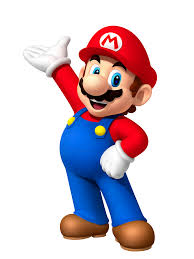 Sutro: An Instagram filter that adds burned edges, dramatic highlights, and shadows to photos. Seen here: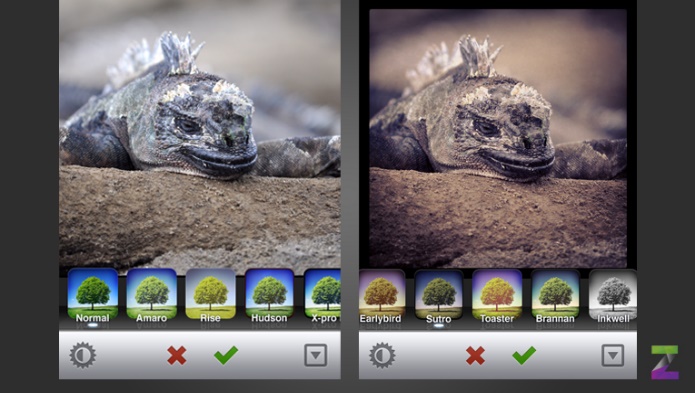 Swag: Originally from the slang word "swagger" which was a description of the way some Scots walk (in a swaying motion), the word was then misinterpreted by the English as "the way someone presents themselves"—ex. whether someone looks cool.	Sylvia Plath: An American poet, novelist, and short-story writer. She married fellow poet Ted Hughes in 1956; they lived together in the United States and then England, and had two children, Frieda and Nicholas. Plath suffered from depression for much of her adult life, and in 1963 she committed suicide (she died of carbon monoxide poisoning when she stuck her head in the gas oven, having sealed the rooms between herself and her sleeping children with wet towels and cloths). Controversy continues to surround the events of her life and death, as well as her writing and legacy. Plath is credited with advancing the genre of confessional poetry and is best known for her two published collections, The Colossus and Other Poems and Ariel. In 1982, she won a posthumous Pulitzer Prize for The Collected Poems. She also wrote The Bell Jar, a semi-autobiographical novel published shortly before her death.	Tacky: Meaning in bad taste; items that are often cheap, flashy, garish, gaudy, loud, tawdry, or trashy.	Talking shit: Saying negative things, often publicly.	Tap that ass: Another slang term for having sexual intercourse. 	TBT, AKA Throwback Thursday: This is another "holiday" Twitter, Facebook, and Instagram hashtag, which shows up every Thursday on both sites. The impetus behind this one is that it is an opportunity for people to share photos and info that is a "throwback" to an earlier time.	Text: In this case, sending a message to another person through their mobile devices.	The Cure: An English rock band formed in 1976. The band is part of the post-punk and new wave movements that had sprung up in the wake of the punk rock revolution in the United Kingdom. During the early 1980s, the band's increasingly dark and tormented music helped form the gothic rock genre.	Three point shot: In this context, it is a way using basketball terminology to imply that someone is going to “score” (have sex). 	Tipsy: According to Webster’s Dictionary: (adj.) unsteady, staggering, or foolish from the effects of liquor; slightly drunk.	Tits: Another word for breasts with a slightly sleazy connotation.	Toaster: An Instagram filter that adds a dodged center, vignette edges, and a sherbet tint to photos. Seen here: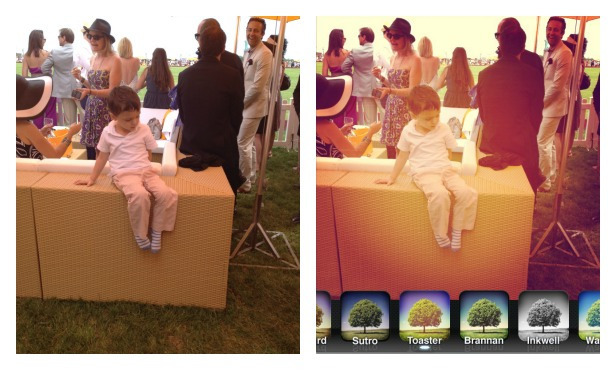 Tool: A slang term similar to jerk (a contemptibly obnoxious person).	Tract housing: A type of housing development in which groups of essentially identical houses are built on a tract of subdivided land. Seen here: 	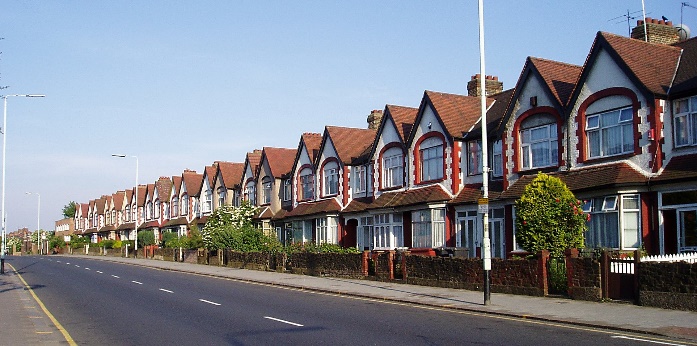 Trailer trash: A derogatory term for poor, lower-class people typified as living in trailers.	Trashcan punch: An alcoholic beverage that is incredibly strong but mixed so that the alcohol is difficult to taste; often mixed in large batches and used for the sole purpose of getting very drunk very fast; usually contains some kind of juice (often Hawaiian punch) and Everclear (strong but cheap vodka).	Trashed: Another synonym for being drunk.	Tweet: In this instance, it refers to (n.) a post on Twitter or (v.) to post a comment or status on Twitter. Twitter is an online social networking site that allows users to update other users on their lives, thoughts, and other things that interest them.	Twitter: A free social networking microblogging service that allows registered members to broadcast short posts called tweets. Twitter members can broadcast tweets and follow other users' tweets by using multiple platforms and devices.	Victim vs. Survivor vs. Thriver: These are terms often used to describe those who have been involved in sexual assault. You should always leave it up to the person to define whether they are a victim, a survivor, or a thriver of sexual assault. Victim is the phrase often used by the media—playing to the sympathy of outside viewers of the situation. Many who have been involved in sexual assault will describe themselves as survivors—not wanting to be defined as victims because they want to positively move forward in their lives (similar to the way many cancer patients describe themselves as survivors rather than victims during treatment). Thriver is often used by those who have found a way to deal with the trauma of sexual assault and are using their experiences for bigger and better things.	Victim-blaming: when the victim of a crime or any wrongful act is held entirely or partially responsible for the harm that befell them.	Viral: In this context, (adj.) Relating to or involving an image, video, piece of information, etc., that is circulated rapidly and widely from one Internet user to another; or (n.) an image, video, advertisement, etc., that is circulated rapidly on the Internet.	Voila: This is an exclamation most often meaning “There you are!” or “There it is!” or “There you have it!”	Wack: Another way to same lame or uncool. 	Walden: An Instagram filter that adds high exposure and a yellow tint to photos. Seen here: 	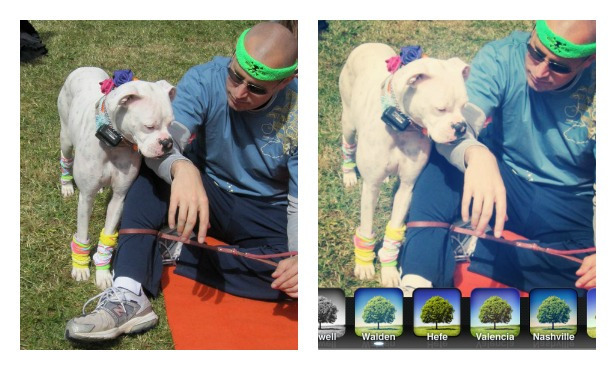 Wasted: To be extremely drunk.	Weak sauce: (adj.) A slang term meaning that someone or something is lame, uncool, or insufficient.	Weak: Synonym for lame or uncool.	Whitney Houston: An American singer, actress, producer, and model. In 2009, Guinness World Records cited her as the most awarded female act of all time. Houston was one of the world's best-selling music artists, having sold over 200 million records worldwide. On February 11, 2012, Houston was found dead in her guest room at The Beverly Hilton, in Beverly Hills, California. The official coroner's report showed that she had accidentally drowned in the bathtub, with heart disease and cocaine use listed as contributing factors.	Whore: Most often used to describe a prostitute.	Wood paneling: A common decorative/architectural design used in the 60s and 70s seen here:  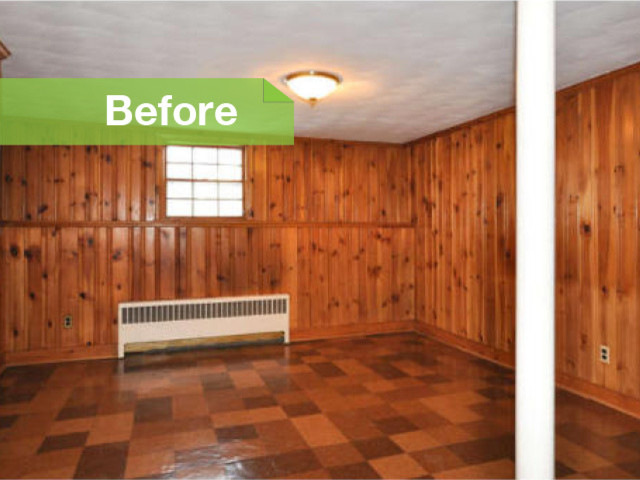 Writing on the wall: An idiom denoting the likelihood that something bad will happen. 	WTF: According to Urban Dictionary, this is the universal interrogative particle. The abbreviation of, most commonly, 'what the fuck', though sometimes also 'who/why/when/where the fuck'. When used with an exclamation point instead of a question mark, it becomes an exclamation of amazement, confusion, disbelief, ect.	X: A slang term for the drug Ecstasy (or ETC). Methylenedioxy-n-methylamphetamine (MDMA) is a 'psychedelic amphetamine' that has gained popularity over the past 20 years because of its ability to produce strong feelings of comfort, empathy, and connection to others. It most frequently comes in tablet form, although it is occasionally sold in capsules or as powder. It is most frequently used orally and rarely snorted. MDMA use is closely tied to the underground rave (and dance club) scene throughout the world, but has also been widely used by therapists as an adjunct to psychotherapy.	Yesteryear: Last year or the recent past, especially as nostalgically recalled.	YOLO: Acronym meaning “You Only Live Once”—often used similarly to “carpe diem.”	YouTube: A free video-hosting website that allows members to store, post, view, or share video content.YouTube videos of cats: YouTube is known for its various videos of cute animals doing silly things. Some examples include a cat in a shark costume riding a Roomba: https://www.youtube.com/watch?v=tLt5rBfNucc and the famous keyboard cat: https://www.youtube.com/watch?v=J---aiyznGQ   	